Schützenkreis Zeven e.V.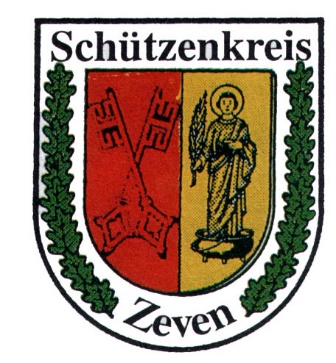 im Bezirksschützenverband Elbe-Weser-Mündung e.V.  KREISPISTOLENSPORTLEITERHeino Gieschen 	                                                Sandstraße 16                                                          Tel.: 04289 / 42627412 Westertimke                                                   Fax: 04289 / 4005910	                                                             E-Mail: heino.gieschen@t-online.de                                                                                                                               Westertimke, 28.01.2018 Ausschreibung Rundenwettkampf Sportpistole 2018
 Termine: Durchgang am Mi. 28.02.2018 und Mo. 05.03.2018 in Elsdorf Durchgang am Mi. 21.03.2018 und Mo. 26.03.2018 in TarmstedtDurchgang am Di. 03.04.2018 und Di. 10.04.2018 in Boitzen Durchgang am Mi. 18.04.2017 und Mo. 23.04.2018 in Anderlingen mit Siegerehrung 
         Bei ungünstiger Witterung in Tarmstedt (wird kurzfristig bekannt gegeben) Beginn ist jeweils um 18:00 Uhr. Meldeschluss ist jeweils um 20:00 Uhr. 
Meldungen: Die Teilnehmer sind bis spätestens 20.02.2018 an den Kreispistolensportleiter schriftlich zu melden, s. Meldeformular.Jugendliche 14.bis einschließlich 17 Jahre dürfen nur nach dem vorlegen einer schriftlicher Einverständniserklärung der Sorgeberechtigten teilnehmen.
Startgeld: Das Startgeld beträgt 3,70 Euro pro Einzelstart. Startgeld ist gleich Reuegeld. 
Scheiben: Die Wettkampfscheiben werden vom Schützenkreis Zeven gestellt.Leitung Aufsicht und Auswertung: Die Sportleitung des austragenden Vereins hat die Schießleitung und teilt Aufsichts- und Auswertungspersonen ein. Jeder teilnehmende Verein hat bei Aufforderung weitere Helfer zu stellen.Mannschaftswertung: Drei Schützen/innen bilden eine Mannschaft (offene Klasse) s. SpO 0.7.4.2 Zulassung Abs. 3 Mannschaftszusammenfügung. Die drei Leistungsbesten Schützen bilden zunächst die erste Mannschaft eines Vereins, weitere drei Schützen bilden die zweite Mannschaft usw. fallen Mannschaftsschützen bei einem der nächsten Durchgänge aus, so rückt der nächstbeste Schütze auf. Weitere Einzelschützen können selbstverständlich teilnehmen.Einzelwertung: Die Anzahl aller Teilnehmer wird nach dem 1. Durchgang in drei Kreisklassen aufgeteilt. Die Klassen-sieger erhalten eine Auszeichnung. Einzelwertung in den Wettkampfklassen (bei drei Teiln. Platz 1, bei vier Teiln. Platz 1 u. 2 und fünf oder mehr Teiln. Platz 1 bis 3)
Durchführung: 2.40 SpO DSB - 25m Pistole - 30 Schuss 
Ergebnis: Die Ergebnislisten sind unmittelbar nach Ende des jeweiligen Durchganges per Mail an den Kreispistolen-sportleiter zu senden.Für alle hier nicht aufgeführte Punkte gelten die Regeln der Sportordnung des DSBund der Rundenwettkampf-ordnung des Schützenkreises Zeven. 
Siegerehrung: Die Siegerehrung findet im Anschluss nach dem letzten Durchgang am 23.04.2018 in Anderlingen bzw. Tarmstedt statt. Der Schützenkreis Zeven behält sich eine Änderung dieser Ausschreibung vor! Mit schießsportlichen Grüßen, Heino Gieschen Kreispistolensportleiter. Schützenkreis Zeven e.V. 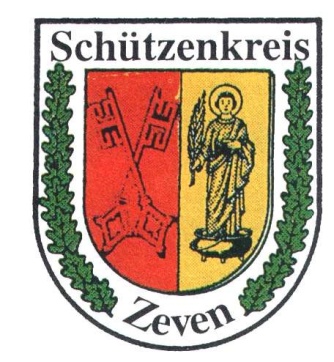 im Bezirksschützenverband Elbe-Weser-Mündung e.V. Meldebogen Zum Rundenwettkampf Sportpistole 2018 Meldeschluß :  	20. Februar 2018Der Meldebogen ist an folgende Adresse zu schicken: Heino Gieschen Sandstr. 16, 27412 WestertimkeFax : 04289-4005910  Email : heino.gieschen@t-online.de 
VereinTeilnahme 2018Teilnahme 2018Nr. Vorname NameJaNein Geb. Datum1234567891011Abs. Verein:Name:Anschrift:Email:Telefon: Unterschrift::